施工說明會　邀請通知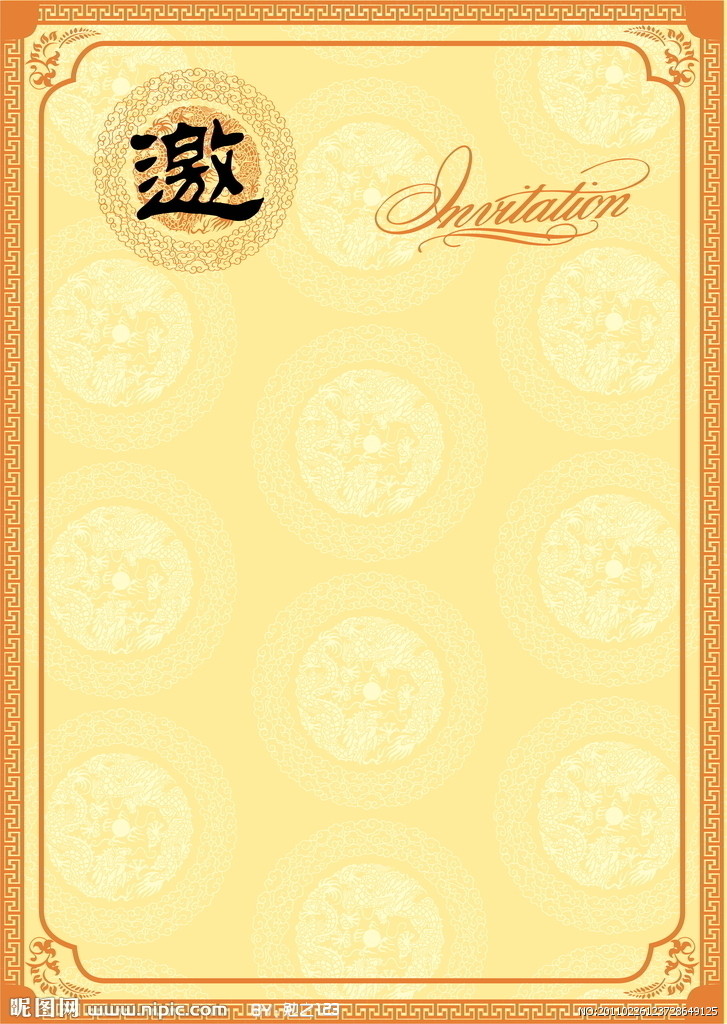 各位住戶您好：為辦理「福興公園南側道路新築工程」，欲使瞭解工程施工概況，並回饋您更安全、便利及舒適的車行空間，謹訂於108年1月19日（星期六）下午19時00分，在臺北市文山區興業區民活動中心大廳(臺北市興隆路二段160號10樓)舉辦交通規劃地區說明會，會中將就本工程目前施工情形及民眾關心的交通規劃向您說明，敬請撥冗與會。時間：108年1月19日(星期六)下午19:00~21:00地點：文山區興業區民活動中心大廳(臺北市興隆路二段160號10樓)聯絡人及電話：盛禹顧問-吳宗洋  02-2240-29253好記營造-陳嘉信  02-2914-7243新工處工務科南區工務所-劉治均  02-2937-9440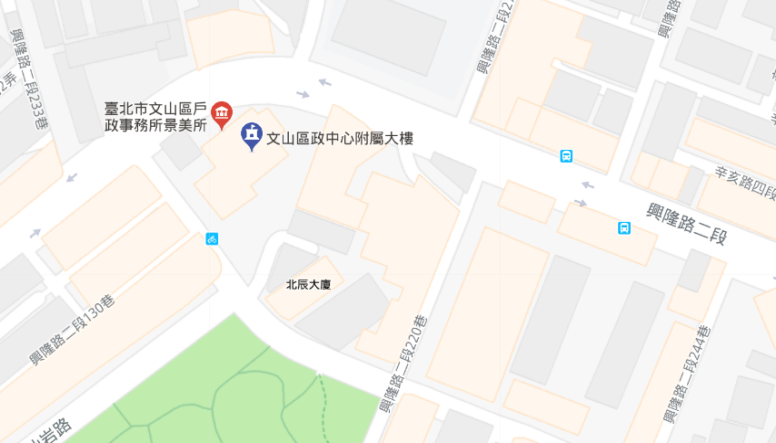 主辦單位：臺北市政府工務局新建工程處設計單位：恆康工程顧問股份有限公司監造單位：盛禹工程顧問有限公司施工單位：好記營造有限公司敬　邀